SRILEKHA 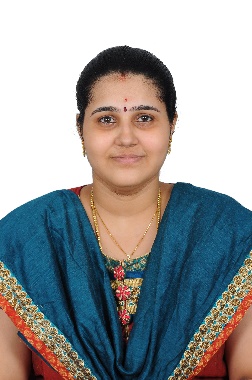 C/o-+971-50-2360357 srilekha.378569@2freemail.comCIRRICULAM VITAECARRIER OBJECTIVES I am a professional, committed, qualified teacher who hopes to build on the experience. I have gained knowledge through my education and work placements by gaining employment as a secondary school teacher. I am qualified to teach children and also keen to support the personal and academic development of children in secondary education. Offer a proven track record of commended performance teaching secondary students, with a passion for education and an unwavering commitment to optimizing student and school success. CORE COMPETENCIES Creative Lesson Planning 	Standardized Testing / Scoring Curriculum Development 	Learner Assessment Instructional Best Practices 	Experiential Learning Classroom Management & Discipline 	Special Needs Students  EDUCATIONAL SUMMARY Bharathidasan University   							Tiruchirappalli, India Master of Arts (English Literature) Graduated: May 2015 Percentage scored: 82 Tamilnadu Teacher training Association 					Kumarapalayam, IndiaBachelor of EducationGraduated: May 2013 Percentage scored: 85 Bharathidasan University  							Tiruchirappalli, IndiaBachelor of Arts (English Literature) Graduated: May 2012 Percentage scored: 82 Directorate of Government Examinations 					Chennai, India 		Higher secondary Graduated: May 2009 Percentage scored: 76  Directorate of Government Examinations 					Chennai, India 		Secondary Graduated: May 2007 Percentage scored: 86 TEACHING EXPERIENCE RSK Higher Secondary School (CBSE)					Tiruchirappalli, IndiaSchool Teacher, January 2013 to August 2014 Responsibilities include: Created programmes of work Planned and prepared lessons Used a range of interactive teaching methods to enhance learning Monitored learning through a range of assessment techniques Gained valuable experience teaching years 6,7, 8 and two months for 9th and 10thDeveloped skills in lesson planning and assessment Organised group work Developed strategies to deal with classroom behaviourTeaching students how to read, write and speak English in a large and successful comprehensive.  Providing a classroom presence and contributing to the positive ethos of the school. Putting students first by demonstrating energy, vision and creativity.  Extra-Curricular works: Dealing with difficult behaviours; dealing with a wide range of students, sometimes in stressful situations Time management; by successfully juggling academic deadlines and the demands of my Responsibilities Handled English Language Labs  Skilled in tongue twisters Creative writing  Writing poems and Journals CERTIFICATIONS AND ACHIEVEMENTS Got 7th Rank in State Level Education Counselling in B.Ed.Scored 96 out of 100 and was ranked 1st in psychology exam in B Ed. Got ranked as university 2nd and college 1st in English Literature. (B.A)IT SKILLS: Operating System: Windows 8 Other packages: Microsoft Office 2013, Student Database Management System (SDMS), PGDCA certification PERSONAL DETAILS Age : 26Date of birth: 11th February 1992 Marital status: Married Nationality: Indian Languages known: English, Hindi, Tamil & Malayalam DECLARATION: I hereby declare that above mentioned details are true to my knowledge and belief. 